Scottish Rite of FreemasonryValley of PensacolaSummary of the MeetingNovember 7, 2019Lodge RoomWise Master, Kevin Riley, 32° KSA, welcomed all and thanked them for attending The KSA Color Guard presented colors and lead the Pledge of Allegiance to the flag of our Country. Dinner served After DinnerHon. Jerry Garner, and the culinary staff were recognized for serving a delicious dinner.Hon. James Salisbury explained the Table of Remembrance for Veterans Day, Veterans in attendance were recognized and Honored.Hon. James Salisbury, Commander of the KCCH held the drawing for the KCCH fund raiser.  Hon. Bernie Bernal was the lucky winner for the $500.00 Check.The Rainbow Girls were recognized for their service to the Scottish Rite.After the Benediction, members were invited into Lodge Room for a Stated Meeting, Ladies retired to the Conference Room for their meeting.Lodge RoomMaster of Kadosh, Kenneth K. Eichorn, 32, KCCH opened the Pensacola Consistory with the following officers present:Prior – Thornton Rogers, 33Preceptor – Oscar Ferrell, 32, KCCHChancellor – James Gazaway, 32°, KCCHMinister of State – John Mick, 32°, KCCHPrelate – Gene Bodkin, 32°, KSAMaster of Ceremonies – Otto Thiergart, 32° KCCHExpert –Joel Fairbanks, 32, KCCHAssistant Expert – Ben Quinto, 32, KSACaptain of the Guard – James Draeving, 32, KSATyler – 	Alex Carambas, 32, KSAHon. Eichorn called upon Master of Ceremonies to invite the Brethren who have had a Birthday since last we met to rise and be recognized. NoneHon. Eichorn called upon Master of Ceremonies, to read the names of Brethren who have passed since last we met.  A moment of silence was called by the Master of Kadosh for our deceased Brethren as well as our troops in harm's way.Hon. Eichorn called upon Master of Ceremonies, to invite all visiting Brethren from other Valleys and Orients to rise and give their name and Valley/Orient affiliation. Hon. Robert Waldren, Scottish Rite of Tennessee and Hon. Richard Bradley, Valley of Key West.Hon. Eichorn called upon the General Secretary for any business on his desk.  The election of Officers for 2020, the names and positions were read.  Motion made by Hon. Joel Fairbanks to accept the nominations of those read, and seconded by Bro. Kevin Riley.  Vote was made, and the motion passed. (list of Officers is attached.)Hon. Eichorn waived the reading of the minutes of the last Stated Communication as well as the reading of the minutes of the Executive Committee held in October 2019.  He then informed the craft that the Meeting Minutes will be posted on the valley web site (pensacolascottishrite.org) in the future as well as providing hard copies to anyone requesting the same at a future date.Hon. Eichorn, called for applications for membership. NoneHon. Eichorn then called for communications to be known to the Brethren.  NoneHon. Eichorn then called upon the Treasurer for the reading of the bills.  The Executive Committee recommended approval.  Motion made by: Hon. Ken Eichorn	   Seconded by: Bro. Bill Waters              PASSEDStanding Committee ReportsThe Sickness and Distress Ill. Jim Durham, and Hon. Donald Smith. Bro. Bob Denard, Bladder Cancer Surgery.Hon. Eichorn called on Hon. Salisbury for a Membership reportHon. Eichorn called on Hon. James Gazaway for Education reportHon. Eichorn call on Hon. Fairbanks for VMAP report.Hon. Eichorn then called for Old or Unfinished Business. None.Hon. Eichorn called upon the Personal Representative for any comments.  NoneHon. Eichorn called upon Hon. Oscar Laurene, Venerable Master of the Pensacola Lodge of Perfection, Bro. Kevin Riley, Wise Master, Pensacola Chapter of Rose Croix, and Bro. William Water, Commander, Pensacola Council of Kadosh for any comments they felt necessary.  None.Hon. Eichorn called upon the Prior and Preceptor for comments proper to be made. He then opened the floor to any member present.  NoneHon. Eichorn called upon the Preceptor to announce the box of Fraternal Assistance would be passed and to contribute generously to those who have less than we enjoy today.After closing remarks from the East, the Consistory was closed at 7:35P.M.   Peace and harmony prevailed.  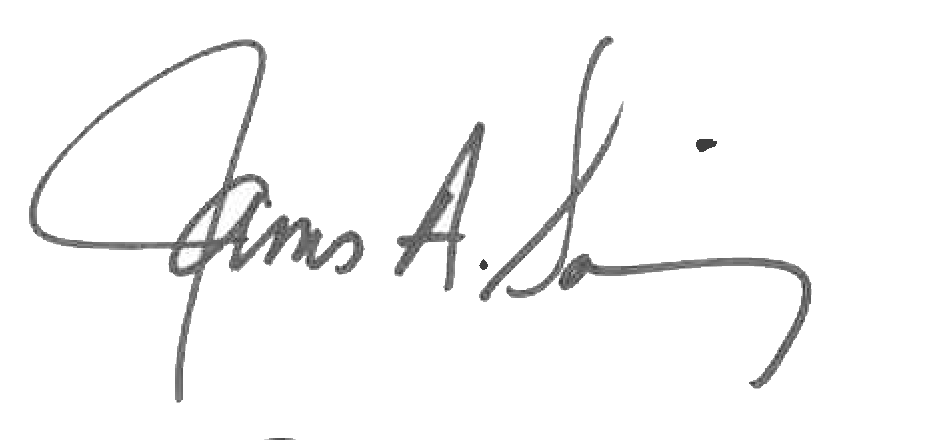 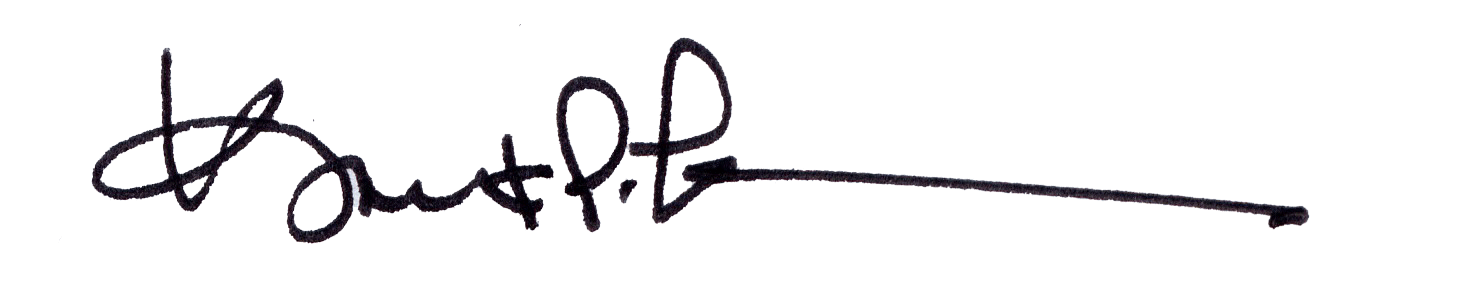 James A. Salisbury, 32°, KCCH		      	Kurt P. Larson., 33, General Secretary				Personal RepresentativeValley of Pensacola			   	Valley of PensacolaElections of Officers 2020BallotPensacola Lodge of PerfectionJames E. Draeving, 32, KCCH	Venerable MasterWilliam R. Paulchek, 32, KSA	Senior WardenDwight Wilson, 32, KSA	Junior WardenGene P. Bodkin, 32°, KCCH	OratorRobert W. Anderson, 32°, 	PrelatePensacola Chapter of Rose CroixJohn S. Mick, 32, KCCH	Wise MasterShawn S. Johnson, 32, KSA	Senior WardenJames A. Gazaway, 32°, KCCH	Junior WardenScott A. Phillips, 32°, KSA	OratorThornton L. Roger, 33°, 	Master of CeremoniesPensacola Council of KadoshJoel K. Fairbanks, 32°, KCCH	CommanderAlan B. Cox, 32°, KCCH	1st Lt. CommanderRichard K. Russell, 32°, KCCH	2nd Lt. CommanderDonald H. Rife, 32°, KSA	ChancellorJerry A. Sumlin, 32°, KSA	OratorPensacola ConsistoryOscar R. Ferrell, 32, KCCH	Master of KadoshHerman M. Davies, 32, KCCH	PriorJames A. Gazaway, 32, KCCH.	PreceptorRonald L. Parks, 32, KCCH	ChancellorGene P. Bodkin, 32, KCCH	Minister of StateOtto E. Thiergart, 32°, KCCH	PrelateAll BodiesJimmy L. Lindt, 32, KCCH	Exec. Committee at LargeJoel K. Fairbanks, 32, KCCH	Exec. Committee at LargeEugene Rosenbaum, 33,	Almoner